Конспект непосредственно образовательной деятельности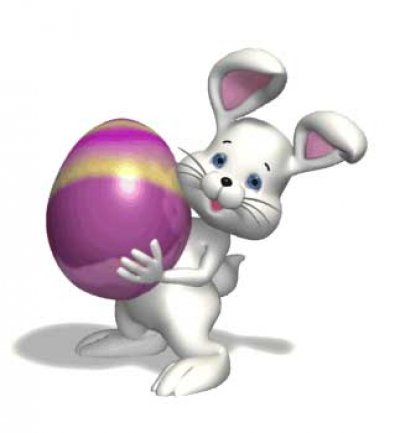 «Роспись пасхального яйца»Программные задачи: продолжать знакомить детей с народными традициями и обычаями. Закрепить в понятии детей, что яйцо – символ начала новой жизни, победы добра над злом. Познакомить с символами, изображениями которых наносят на пасхальные яйца. Развивать творческие способности детей. Получить удовольствие от работы.Материал: вареные яйца, гуашевые краски, сундучок салфетки, кисти, деревянное расписное яйцо.Ход занятия: воспитатель показывает детям сундучок.Воспитатель: Ребята, вы знаете какой сегодня необыкновенный день. Со мной с самого утра начали происходить чудеса. Представляете, проснулась, потянулась немножко, посмотрела в окошко, чтобы поздороваться с солнышком, а на окне стоит вот этот сундучок, а открыть его ни как не могу, только на обратной стороне загадка написана. Вот послушайте эту загадку:		«Был белый дом, чудесный дом,		И что-то застучало в нем,		И он открылся и оттуда,		Живое выбежало чудо!».Дети: Это яйцо!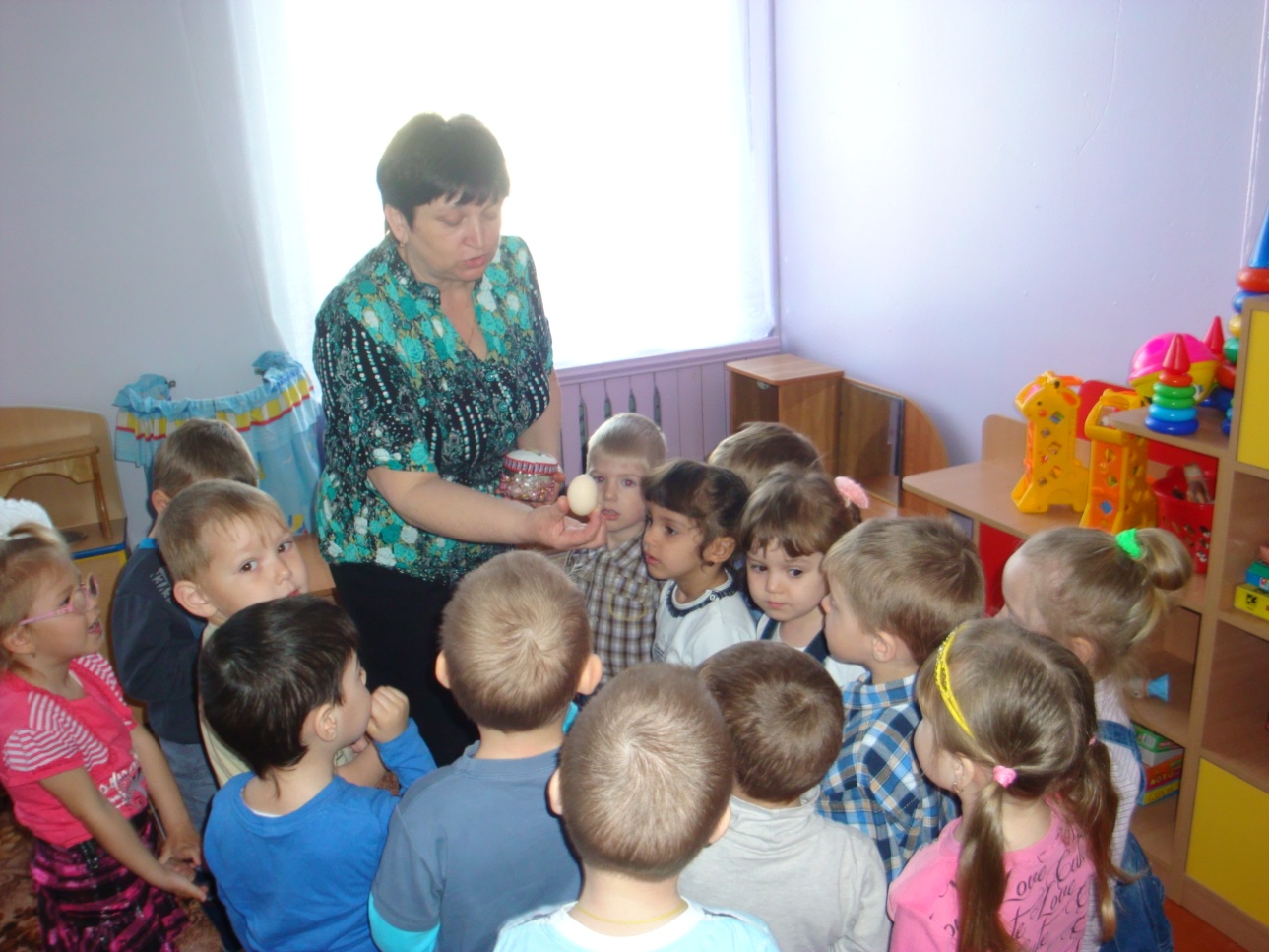 Воспитатель: А как вы думаете, кто может появиться из этого яйца?Дети:  Цыплёнок, это яйцо куриное!Воспитатель: А кто еще может появиться из яйца?Дети: Утенок, гусенок, змея, крокодил, черепаха.Воспитатель: Вот видите, сколько разнообразных птиц, пресмыкающихся появляются из яйца. Недаром в народе яйцо считается символом возрождения новой жизни. В народе есть очень давний обычай обмениваться на Пасху крашеными яйцами, говоря при этом: «Христос  Воскрес!». В древности яйцо окрашивали в красный цвет потому, что Христос своею кровью освятил жизнь. Старинная легенда рассказывает о том, что Мария Магдалина ходила по всем странам и городам и рассказывала о том, как убили Иисуса Христа и как он воскрес из мертвых, победив добром зло. Однажды она пришла в Рим к императору Тиверию, подала ему яйцо и сказала: «Христос Воскрес!».  Император удивился: «Как может что-нибудь воскреснуть из мертвых? В это также трудно поверить, как в то, что это белое яйцо может стать красным!» . и вдруг яйцо стало менять цвет, порозовело, потемнело и наконец, стало совсем красным. С тех пор люди раз в году на праздник пасхи стали окрашивать яйца в красный цвет и дарить друг другу  со словами «Христос Воскрес».     В это воскресенье мы с вами будем праздновать Пасху и нам нужно подготовиться. Так же как и на Рождество по домам во время Пасхальной неделе ходили волочебники и пели такие песни:		- Нас, хозяин, награди.		Не жалей, не береги.		По яичку		Нам гостинца поднесешь,		Свое счастье сбережешь. Воспитатель: Сначала яйца окрашивали только в красный цвет. Оно считалось символом солнца, символом новой жизни. Существовал обычай подолгу хранить в доме нарядные яйца и их начали изготавливать из дерева и расписывать их разными узорами и картинками. Появились символы. Например: солнышко – к урожаю, дубовый лист – чтобы дружно жить, звезда – любовь к людям, дерево – долголетие и здоровье.Воспитатель показывает расписное яйцо и предлагает самостоятельно расписать яйцо самыми яркими красками . дети выполняют задание 	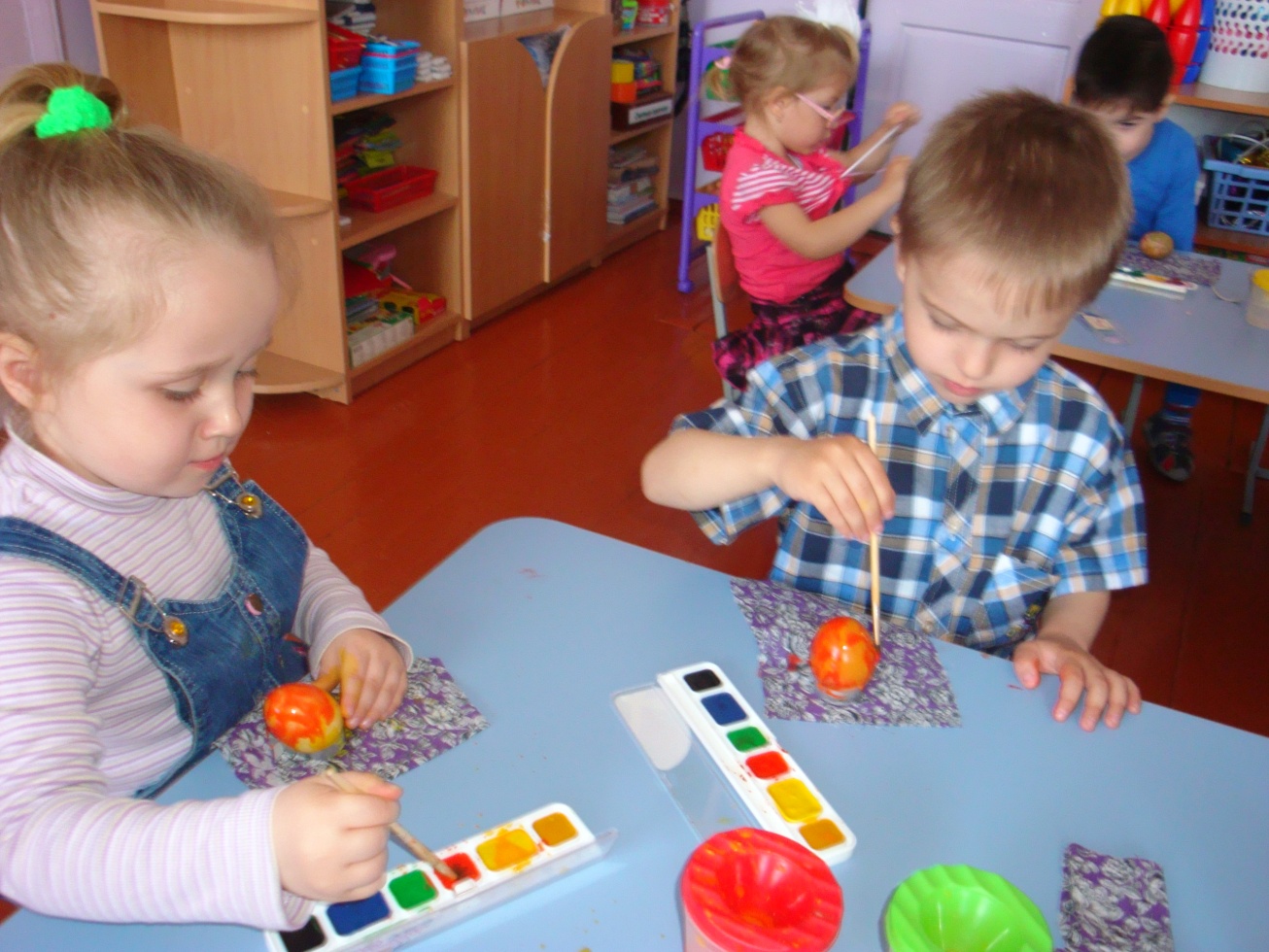 	Воспитатель: посмотрите какие красивые получились пасхальные яйца вы правильно подобрали краски для их украшения.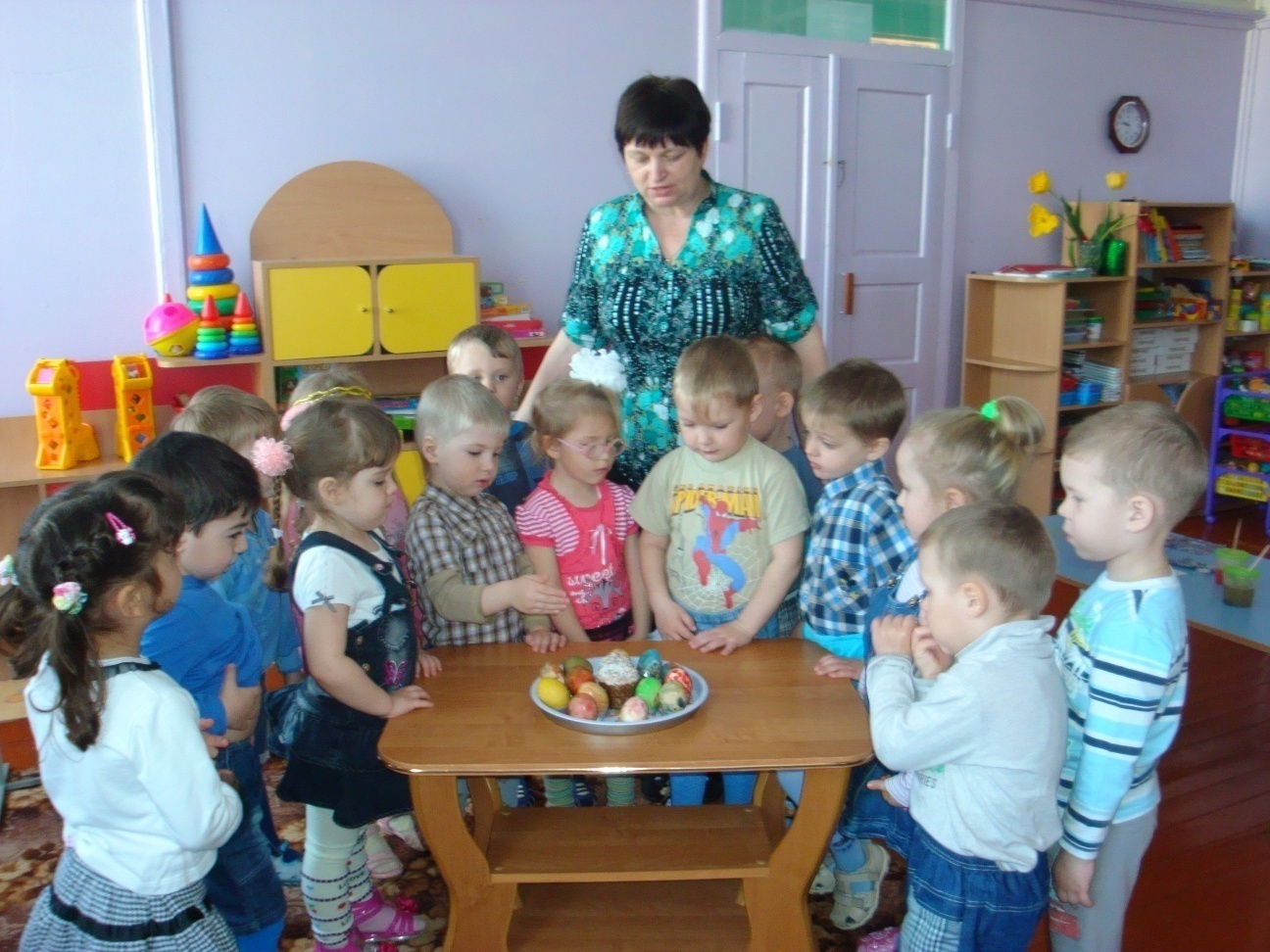 